МЕТОДИЧЕСКИЕ РЕКОМЕНДАЦИИ ПО ОРГАНИЗАЦИИ ПРОФЕССИОНАЛЬНОГО ОБУЧЕНИЯ ШКОЛЬНИКОВ МОСКОВСКОЙ ОБЛАСТИВведениеФормирование ценностных ориентиров как устойчивого образования личности, способствующего становлению мировоззрения и отношения к окружающей действительности осуществляется в подростковый период. По мнению большинства психологов (Н.С. Пряжников и др.), основным новообразованием в этом  возрасте становится жизненное самоопределение, осознание своего места в будущем. Профессиональное самоопределение и ориентация, выбор профессии и путей достижения занимает одно из ведущих мест в структуре самосознания личности. Если оно не происходит в самый благоприятный период (подростковый), то это приводит к кризисным процессам в юности. Опора в выстраивании работы с подростками на удовлетворение их актуальной потребности в профессиональном самоопределении может открыть дорогу для решения проблем в усвоении норм взаимодействия со взрослыми и сверстниками, сформировать мотивационную готовность к учебной деятельности.Анализ профориентационной работы с подростками выявляет множество узких мест в организации этой работы, наиболее значимым из которых выступает несогласованность действий различных социальных институтов, направленных на решение задач профориентации и предупреждения особо рода дефектов, характеризуемых академиком  А.Г. Асмоловым как дефекты социализации, что приводит к неэффективности выстраивания помощи подросткам в выборе своего профессионального пути (формальности этих процессов), к отсутствию преемственности в работе образовательных организаций общего и профессионального образования. Необходимо отметить, что традиционный подход к развитию профориентации через расширение досуговой сферы, открытие многочисленных кружков и секций, разработка системы мер по учету занятости подростков вне школы, и т.д.   в условиях отсутствия выработки ясной региональной стратегии работы не позволяет получить значимых результатов. Решение большинства проблем возможно в условиях реализации проектного подхода и выстраивания вертикали от региональных до проектов образовательных организаций.Сегодня организация профессионального обучения школьников в муниципальных образованиях Московской области реализуется в рамках приоритетного проекта "Путевка в жизнь школьникам Подмосковья -получение профессии вместе с аттестатом", выделившего в качестве стратегического подхода к развитию профориентационной работы на уровне муниципальных образований  организацию профессионального обучения школьников.Данные методические рекомендации ориентированы на руководителей образовательных организаций Московской области.ОБЩИЕ ПОДХОДЫ К ОРГАНИЗАЦИИ ПРОФЕССИОНАЛЬНОГО ОБУЧЕНИЯ ШКОЛЬНИКОВ МОСКОВСКОЙ ОБЛАСТИНормативная база организации профессионального обучения школьниковПрофессиональное обучение школьников одновременно с получением среднего общего образования регламентируется следующими нормативными документами:  Перечень поручений Президента Российской Федерации по итогам заседания Государственного совета Российской Федерации 23 декабря 2015 г. (№ Пр-15ГС от 02 января 2016, подпункт «б» пункта 2):«2. Правительству Российской Федерации совместно с органами исполнительной власти субъектов Российской Федерации в целях создания условий для развития и самореализации детей в процессе воспитания и обучения в общеобразовательных организациях:а) обеспечить создание до 2018 года условий для приобретения детьми в возрасте 7-18 лет, обучающимися по общеобразовательным программам, базовых умений и навыков в области выбранного ими вида искусств или спорта.б) разработать и реализовать комплекс мер, предусматривающих:воспитание учащихся на основе их профессиональной ориентации, расширения сферы общественно полезной деятельности, включения в волонтерское движение;предоставление учащимся возможности одновременно 
с получением среднего общего образования пройти профессиональную подготовку по выбранным ими профессиям, в том числе с использованием инфраструктуры  профессиональных образовательных организаций»; использование материально-технической базы образовательных организаций различных уровней образования, организаций культуры, спорта, отдыха и оздоровления детей и организаций реального сектора экономики для формирования культурно-воспитательной среды и создания современной образовательной инфраструктуры.».Послание Президента Российской Федерации Федеральному Собранию Российской Федерации 1 марта 2018 года«Нам нужно выстроить современную профориентацию. Здесь партнерами школ должны стать университеты, научные коллективы, успешные компании. Предлагаю с нового учебного года запустить проект ранней профориентации школьников "Билет в будущее". Он позволит ребятам попробовать себя в деле, в будущей профессии в ведущих компаниях страны. Уже в этом году выделяем на эту инициативу 1 миллиард рублей.».Перечень поручений по  итогам рабочей поездки Президента Российской Федерации в Свердловскую область 6 марта 2018 года 
(Пр-580 от 06 апреля 2018) (абзац пятый подпункта «в» пункта 1)«1. Правительству Российской Федерации совместно с органами исполнительной власти субъектов Российской Федерации и Союзом «Агентство развития профессиональных сообществ и рабочих кадров «Молодые профессионалы(Ворлдскиллс Россия» с учетом ранее данных поручений обеспечить:……..………в) создание, в том числе на базе лучших профессиональных образовательных организаций, центров опережающей профессиональной подготовки, предусмотрев предоставление им возможности:	использования совместно с другими профессиональными образовательными организациями современного оборудования для подготовки, переподготовки и повышения квалификации граждан по наиболее востребованным и перспективным профессиям на уровне, соответствующем стандартам «Ворлдскиллс», в том числе по программе ускоренного обучения;	реализации программ повышения квалификации педагогов и мастеров производственного обучения профессиональных образовательных организаций;	проведения демонстрационного экзамена по стандартам «Ворлдскиллс» для лиц, освоивших образовательные программы среднего профессионального образования;	осуществления мероприятий по профессиональной ориентации лиц, обучающихся в общеобразовательных организациях, а также обучения их первой профессии».Указ Президента РФ от 07 мая 2018 № 204 «О национальных целях и стратегических задачах развития Российской Федерации на период до 2024 года» (пункт 5)«5. Правительству Российской Федерации при разработке национального проекта в сфере образования исходить из того, что в 2024 году необходимо обеспечить:а) достижение следующих целей и целевых показателей:обеспечение глобальной конкурентоспособности российского образования, вхождение Российской Федерации в число 10 ведущих стран мира по качеству общего образования;воспитание гармонично развитой и социально ответственной личности на основе духовно-нравственных ценностей народов Российской Федерации, исторических и национально-культурных традиций;б) решение следующих задач:внедрение на уровнях основного общего и среднего общего образования новых методов обучения и воспитания, образовательных технологий, обеспечивающих освоение обучающимися базовых навыков и умений, повышение их мотивации к обучению и вовлеченности в образовательный процесс, а также обновление содержания и совершенствование методов обучения предметной области «Технология»;формирование эффективной системы выявления, поддержки и развития способностей и талантов у детей и молодежи, основанной на принципах справедливости, всеобщности и направленной на самоопределение и профессиональную ориентацию всех обучающихся;создание условий для раннего развития детей в возрасте до трех лет, реализация программы психолого-педагогической, методической и консультативной помощи родителям детей, получающих дошкольное образование в семье;создание современной и безопасной цифровой образовательной среды, обеспечивающей высокое качество и доступность образования всех видов и уровней;внедрение национальной системы профессионального роста педагогических работников, охватывающей не менее 50 процентов учителей общеобразовательных организаций;модернизация профессионального образования, в том числе посредством внедрения адаптивных, практико-ориентированных и гибких образовательных программ;формирование системы непрерывного обновления работающими гражданами своих профессиональных знаний и приобретения ими новых профессиональных навыков, включая овладение компетенциями в области цифровой экономики всеми желающими;формирование системы профессиональных конкурсов в целях предоставления гражданам возможностей для профессионального и карьерного роста;создание условий для развития наставничества, поддержки общественных инициатив и проектов, в том числе в сфере добровольчества (волонтерства);увеличение не менее чем в два раза количества иностранных граждан, обучающихся в образовательных организациях высшего образования и научных организациях, а также реализация комплекса мер по трудоустройству лучших из них в Российской Федерации».5. Федеральный  закон от 29 декабря 2012 г. № 273-ФЗ "Об образовании в Российской Федерации" (далее - Закон об образовании).6. Порядок организации и осуществления образовательной деятельности по основным программам профессионального обучения, утвержденным приказом Минобрнауки России от 18 апреля 2013 г. № 292 (зарегистрирован Министерством юстиции Российской Федерации 15 мая 2013 г., регистрационный № 28395) (далее - Порядок № 292)7. Порядок организации и осуществления образовательной деятельности по основным общеобразовательным программам - образовательным программам начального общего, основного общего и среднего общего образования, утвержденным приказом Минобрнауки России от 30 августа 2013 г. № 1015 (зарегистрирован Министерством юстиции Российской Федерации 1 ноября 2013 г., регистрационный № 30067).8.  Письмо Минобрнауки России от 05.12.2017 № 06-1793 "О методических рекомендациях" (вместе с "Методическими рекомендациями по организации прохождения обучающимися профессионального обучения одновременно с получением среднего общего образования, в том числе, с использованием инфраструктуры профессиональных образовательных организаций")9.  Приказ Минобрнауки России от 02 июня 2013 г. № 513 «Об утверждении перечня профессий рабочих, должностей служащих, по которым осуществляется профессиональное обучение».Типовые модели организации профессионального обучения ОбучающихсяМодель №1. Профессиональное обучение школьников на базе школы.Условия: наличие лицензии на профессиональное обучение у школы;наличие в школе  материально-технической базы для обучения профессии;наличие педагогических кадров необходимой квалификации.Финансирование: за счет средств, выделенных школе.Модель №2. Профессиональное обучение школьников на базе техникума/колледжа.Условия: наличие лицензии на профессиональное обучение у техникума/колледжа;наличие в техникуме/колледже материально-технической базы для обучения профессии;наличие педагогических кадров необходимой квалификации.Модель №3. Профессиональное обучение школьников на базе муниципальных «межшкольных учебных комбинатов», муниципальных центров дополнительного образования	Условия: наличие лицензии на профессиональное обучение у комбината/центра;наличие в комбинате/центре материально-технической базы для обучения профессии;наличие педагогических кадров необходимой квалификации.Обучение осуществляется вне рамок ФГОС общего образования -дополнительная  программа профобучения. Финансирование: за счет муниципальных средств.АЛГОРИТМ РАЗРАБОТКИ ОРГАНИЗАЦИИ ПРОФЕССИОНАЛЬНОГО ОБУЧЕНИЯ НА УРОВНЕ МУНИЦИПАЛИТЕТАДля организации  профессионального обучения школьников на уровне муниципалитета необходимо привлечение максимального количества заинтересованных социальных партнеров. Социальное партнерство - это сотрудничество образовательных организаций,  власти, различных общественных институтов и структур, местного сообщества ради достижения общей цели:создания условий для устойчивого положительного самоопределения подростков в профессиональной деятельности;получения первой профессии одновременно  со средним общим образованием как основы для эффективной самореализации.  Идея социального партнерства заключается в использовании ресурсов каждого из субъектов для расширения возможностей всех участников проекта, достижении общих целей на основе принципов добровольности, взаимной выгодности, поддержки и ответственности.Алгоритм разработки проекта включает следующие шаги:Тестирование в целях профессиональной ориентации и профессионального самоопределения  обучающихся 7-х, 9-х классов общеобразовательных организаций в Московской области.Анализ ресурсов и потребностей образовательных организаций общего и профессионального образования.Выбор профессий  для обучения школьников на базе профессиональных образовательных организаций Московской области.Определение модели (ей) профессионального обучения.Разработка и утверждение образовательных программ профессионального обучения.Реализация образовательных программ профессионального обучения.Возможный вариант реализации данного алгоритма предполагает:- провести рабочую встречу с руководителями подведомственных Министерству  государственных организаций профессионального образования Московской области, расположенных на территории муниципального образования, и директорами школ для определения согласованной позиции по организации профессионального обучения школьников;- определить перечень школ муниципального образования (как правило, находящихся в пешей доступности от организаций профессионального образования) для организации профессионального обучения учеников 8-го класса с 1 сентября текущего учебного года;- организовать и провести совместные встречи (совещания) с родителями (законными представителями) Обучающихся;- определить перечень профессий для профессионального обучения школьников в муниципальном образовании из перечня профессий профессионального обучения школьников Московской области (приложение 1);- выбрать модель профессионального обучения Обучающихся в муниципальном образовании с учетом рекомендуемой модели профессионального обучения;- провести электронное тестирование Обучающихся 7-9х классов Московской области  на предмет их профессионального самоопределения;- сформировать заявку на профессиональное обучение Обучающихся и выставить ее на согласование и запрос финансирования Министерству образования Московской области;-организовать профессиональное обучение, одновременно с получением общего среднего образования, в том числе с использованием инфраструктуры профессиональных образовательных организаций.ОСОБЕННОСТИ РЕАЛИЗАЦИИ ПРОФЕССИОНАЛЬНОГО ОБУЧЕНИЯ НА УРОВНЕ МУНИЦИПАЛИТЕТАСогласно пункту 6 Порядка № 292 к освоению основных программ профессионального обучения по программам профессиональной подготовки по профессиям рабочих, должностям служащих допускаются лица различного возраста, в том числе не имеющие основного общего или среднего общего образования, включая лиц с ограниченными возможностями здоровья (с различными формами умственной отсталости).	Перечень тяжелых работ и работ с вредными или опасными условиями труда, при выполнении которых запрещается применение труда лиц моложе восемнадцати лет, утвержден постановлением Правительства Российской Федерации от 25 февраля 2000 г. № 163.	Необходимые требования санитарно-эпидемиологической безопасности условий труда подростков в возрасте от 14 до 18 лет и условия прохождения производственного обучения (производственной практики), в том числе учащимися общеобразовательных организаций, с целью обеспечения безопасных и безвредных условий трудового процесса, не оказывающих неблагоприятного влияния на рост, развитие и состояние здоровья подростков, установлены Санитарно-эпидемиологическими правилами и нормативами "Санитарно-эпидемиологические требования к безопасности условий труда работников, не достигших 18-летнего возраста", утвержденными постановлением Главного государственного санитарного врача Российской Федерации от 30 сентября 2009 г. № 58.	Прохождение Обучающимися профессионального обучения одновременно с получением среднего общего образования может быть организовано путем реализации отдельной (самостоятельной) основной образовательной программы профессионального обучения - программы профессиональной подготовки по профессиям рабочих, должностям служащих.	В таком случае прохождение профессионального обучения осуществляется вне рамок основной общеобразовательной программы среднего общего образования. Программа профессиональной подготовки может быть реализована организациями, имеющими лицензию на осуществление образовательной деятельности по виду образования "профессиональное обучение". 	Учредитель вправе осуществлять финансирование профессионального обучения в качестве отдельной государственной (муниципальной) услуги. При этом должен быть произведен расчет нормативных затрат на реализации программы профессиональной подготовки по соответствующим профессиям, должностям служащих. Нормативные затраты могут быть дифференцированы в зависимости от соответствующих профессий, должностей служащих. 	Учредителем может быть определен перечень профессий рабочих, должностей служащих, обучение по которым может осуществляться за счет средств бюджетных ассигнований соответствующего бюджета.	При организации прохождения профессионального обучения путем реализации отдельной программы профессиональной подготовки получать соответствующее государственное задание могут непосредственно профессиональные образовательные организации, обладающие необходимыми материально-техническими и кадровыми ресурсами. В этом случае взаимодействие общеобразовательных организаций, реализующих основные общеобразовательные программы среднего общего образования, и профессиональных образовательных организаций, реализующих основные образовательные программы профессионального обучения, реализуется посредством совместного формирования графиков обучения и расписаний занятий, позволяющих обучающимся пройти профессиональное обучение одновременно с получением среднего общего образования.Профессиональное обучение Обучающихся ведется на добровольной основе и бесплатно. Обучающийся вправе выбрать обучение по одной образовательной программе. Зачисление на обучение по Образовательной программе осуществляется  в соответствии с локальными нормативными актами Учреждения профессионального образования, приложением к настоящему Договору (приложение 3), личному заявлению (приложение 4)  и согласию на обработку персональных данных (приложение 5). Согласие оформляется Обучающимся, если он приступает к профессиональному обучению в 10 классе, в случае, если Обучающийся приступает к обучению в  8 классе - согласие оформляется законным представителем Обучающегося. Сроки подписания договора  и заявления - 31 мая, зачисление -  1 сентября текущего учебного года. Организация образовательного процесса в Учреждении профессионального образования регламентируется Образовательной программой, рабочими программами, учебным планом, календарным учебным графиком  и расписанием занятий, иными локальными правовыми актами Учреждения профессионального образования. Образовательные программы профессионального обучения должны иметь внешнюю (дает независимый эксперт, например, работодатель) и внутреннюю рецензию (заместитель директора по учебно-производственной работе, заведующий цикловой комиссии профессиональной образовательной организации). Рассматривается  Образовательная программа  на заседании Методического совета, цикловой комиссии, утверждается директором профессиональной образовательной организации.В учебном процессе используется материально-техническая база 
и кадровые ресурсы Учреждения профессионального образования.Продолжительность обучения регламентируется Образовательной программой в объеме не менее 216 часов за три года (8-й, 9-й, 10-й классы) или два  года (10-й,11-й классы) обучения. Обучение Обучающихся в группе в количестве 
от 10 до 25 человек. Основными формами образовательного процесса являются теоретические и практические занятия, производственное обучение. Практические занятия и производственное обучение осуществляются Учреждением профессионального образования с учетом установленных законодательством Российской Федерации ограничений по возрасту, полу, состоянию здоровья Обучающегося. Продолжительность занятия составляет 45 минут.Теоретические и практические знания, умения, навыки Обучающихся по  программе оцениваются по балльной системе: 5 (отлично), 
4 (хорошо), 3 (удовлетворительно), 2 (неудовлетворительно). Оценки выставляются в журнал по успеваемости профессиональному обучению Обучающихся.Реализация Образовательной программы осуществляется 
по   модульному принципу. По завершению модуля проводится промежуточная аттестация Обучающихся. Форму промежуточной аттестации выбирает Учреждение профессионального образования. К промежуточной аттестации допускаются все Обучающиеся. После успешного прохождения промежуточной аттестации Обучающемуся выдается сертификат об освоении профессионального модуля.Итоговая аттестация выпускников образовательной программы представляет собой квалификационный экзамен. Материалы для проведения итоговой аттестации разрабатываются мастерами производственного обучения  и  преподавателями, согласовываются заместителем директора и утверждаются директором Учреждения профессионального образования. По результатам сдачи квалификационного экзамена присваивается квалификационный разряд или класс, категория по соответствующим профессиям рабочих, должностям служащих.После освоения Обучающимся Образовательной программы 
и успешного прохождения государственной итоговой аттестации ему выдается свидетельство о профессии рабочего, должности служащего установленного образца (приложение 6).Обучающемуся, не прошедшему итоговой аттестации в форме квалификационного экзамена или получившему неудовлетворительные результаты,  а также Обучающемуся, освоившему часть Образовательной программы и (или) отчисленному из Учреждения профессионального образования выдается справка об обучении или о периоде обучения установленного образца.На официальном сайте Учреждения профессионального образования создается, содержательно наполняется, технически поддерживается  специальный раздел  по профессиональному обучению Обучающихся (приложение 7)ЗаключениеВсе мы знаем, что юношество зачастую скептически относится к мнению взрослых, особенно родителей и педагогов. Гораздо важнее для старших школьников имеет непосредственный опыт. На подростков большое впечатление может произвести общение со специалистами той профессии, которую ребенок выбрал или о которой задумался. Опыт общения, а еще лучше погружения в профессию позволит школьнику насколько он в действительности сможет работать по выбранной специальности.Реализация на уровне муниципалитетов проектов организации профессионального обучения школьников позволяет не только более эффективно использовать имеющийся потенциал системы образования, интегрировать ресурсы общеобразовательных и профессиональных организаций, но и выстроить индивидуальные траектории профессионального самоопределения школьников на деятельностной основе, снизить риск неверного выбора профессии, повысить оценки родителями и школьниками современного мира профессий и возможностей выстраивания профессиональной карьеры детьми.Приложение 1Рекомендуемый перечень  профессий рабочих, должностей служащих для обучения школьников на базе профессиональных образовательных организаций Московской области*Приложение 2					к Договору 
о профессиональном обучении 
по программам профессиональной подготовки в рамках приоритетного проекта «Путевка в жизнь школьникам Подмосковья – получение профессии вместе 
с аттестатом»от _______________ № _____СПИСОКлиц, направляемых на профессиональное обучение по основной (-ым) образовательной(-ым) программе(-ам) профессионального обучения – 
программе(-ам) профессиональной подготовки по профессиям рабочих, 
должностям служащих*__________________________________________________________________________________(полное наименование общеобразовательного учреждения)Список лиц, направляемых на профессиональное обучение 
по основной образовательной программе профессионального обучения – программе профессиональной подготовки по профессии «___________________________________________________________»:(код и наименование профессии)Список лиц, направляемых на профессиональное обучение 
по основной образовательной программе профессионального обучения – программе профессиональной подготовки по профессии «___________________________________________________________»:(код и наименование профессии)Список лиц, направляемых на профессиональное обучение 
по основной образовательной программе профессионального обучения – программе профессиональной подготовки по профессии «___________________________________________________________»(код и наименование профессии)…………………………………………………………………………………………………………………Лицо, координирующее организацию профессионального обучения 
от общеобразовательного учреждения__________________/___________________________/__________________________/__________                          Ф.И.О.			должность		                       контактный телефон	                подписьРуководительобщеобразовательного учреждения    _________________________/ __________            подпись                                                 ФИОМП*  Список лиц предоставляется по каждой профессии, по которой будет осуществляться  профессиональное обучение в соответствии с согласованными предложениями муниципального органа управления образованием, общеобразовательного учреждения и учреждения профессионального образованияПриложение 3УТВЕРЖДЕНАприказом министра образования Московской областиот ______________ № ___Договор № _______о профессиональном обучении по программам профессиональной подготовки 
в рамках приоритетного проекта «Путевка в жизнь школьникам Подмосковья – получение профессии вместе с аттестатом»___________________________                			      «__» _____________ 20__ г.(место заключения договора)                     			 (дата заключения договора) _____________________________________________________________________________________________,(полное наименование государственной профессиональной образовательной организации Московской области или государственной образовательной организации высшего образования Московской  области)осуществляющее  образовательную  деятельность   на  основании  лицензии  
от _____________________20__г. № __________________, выданной ________________________________________________________________,                              (наименование лицензирующего органа)именуемое в дальнейшем «Учреждение профессионального образования», 
в лице____________________________________________________________,       (наименование должности, фамилия, имя, отчество представителя Учреждения профессионального образования)действующего на основании ___________________________________________					     (реквизиты документа, удостоверяющего полномочия________________________________________________________________представителя Учреждения профессионального образования)и ________________________________________________________________, 	  (полное наименование общеобразовательной организации в Московской области)именуемое в дальнейшем «Общеобразовательное учреждение», в лице ________________________________________________________________,      (наименование должности, фамилия, имя, отчество  представителя Общеобразовательного учреждения)действующего на основании __________________________________________,                              						(реквизиты документа, удостоверяющего полномочия ________________________________________________________________представителя Общеобразовательного учреждения)совместно  именуемые  Стороны, на основании пункта 12 части 1 статьи 3            Федерального закона от 29.12.2012 № 273-ФЗ «Об образовании в Российской Федерации», в целях реализации мероприятий приоритетного проекта «Путевка в жизнь школьникам Подмосковья – получение профессии вместе с аттестатом» заключили настоящий Договор о профессиональном обучении по программам профессиональной подготовки в рамках проекта «Путевка в жизнь школьникам Подмосковья – получение профессии вместе с аттестатом» (далее – Договор) 
о нижеследующем.I. Предмет ДоговораУчреждение профессионального образования обязуется обучить обучающихся Общеобразовательного учреждения (далее – Обучающиеся) 
в соответствии с представленным Общеобразовательным учреждением 
в  приложении к настоящему Договору списком лиц, направляемых на обучение, по основной(-ым) образовательной(-ым) программе(-ам) профессионального обучения – программе(-ам) профессиональной подготовки по профессиям рабочих, должностям служащих (далее – Образовательная(-ые) программа(ы):______________________________________________________				(наименование основной (-ых) __________________________________________________________________ образовательной(-ых) программы(-ам) профессионального обучения  с указанием кода(-ов),  наименования(-ий)__________________________________________________________________ профессии(-ий)) __________________________________________________________________
в  соответствии с учебным(-и) планом(-ами) и Образовательной(-ыми) 
программой(- ами).Продолжительность обучения  по Образовательной(-ым) программе (-ам) на дату подписания Договора составляет _____ академических часов, форма обучения – очная, форма проведения занятий – в группе.После освоения Обучающимся Образовательной программы 
и успешного прохождения государственной итоговой аттестации ему выдается свидетельство о профессии рабочего, должности служащего установленного образца.Обучающемуся, не прошедшему итоговой аттестации в форме квалификационного экзамена или получившему неудовлетворительные результаты, а также Обучающемуся, освоившему часть Образовательной программы и (или) отчисленному из Учреждения профессионального образования выдается справка об обучении или о периоде обучения установленного образца.II. Правила приема на обучение, условия и порядок  осуществления образовательной деятельности по Образовательной программеЗачисление на обучение по Образовательной программе осуществляется в соответствии с локальными нормативными актами Учреждения профессионального образования и приложением к настоящему Договору не позднее 1 сентября 
2018  года. Обучение проводится по адресу:___________________________________.Обучающийся вправе выбрать профессиональное обучение по одной Образовательной программе согласно приложению к  настоящему Договору.Организация образовательного процесса в Учреждении профессионального образования регламентируется Образовательной программой, рабочими программами, учебным планом, календарным учебным графиком и расписанием занятий, иными локальными правовыми актами Учреждения профессионального образования. В учебном процессе используется материально-техническая база 
и кадровые ресурсы Учреждения профессионального образования.Продолжительность обучения регламентируется Образовательной программой в объеме не менее 216 часов за три года (8-й, 9-й, 10-й классы) или 2 года (10-й,11-й классы) обучения. Основными формами образовательного процесса являются теоретические и практические занятия, производственное обучение. Практические занятия и производственное обучение осуществляются Учреждением профессионального образования с учетом установленных законодательством Российской Федерации ограничений по возрасту, полу, состоянию здоровья Обучающегося. Продолжительность занятия составляет 45 минут.Теоретические и практические знания, умения, навыки Обучающихся по Образовательной программе оцениваются по балльной системе: 5 (отлично), 4 (хорошо), 3 (удовлетворительно), 2 (неудовлетворительно).Реализация Образовательной программы осуществляется 
по   модульному принципу.По завершению модуля проводится промежуточная аттестация Обучающихся. Форму промежуточной аттестации выбирает Учреждение профессионального образования. К промежуточной аттестации допускаются все Обучающиеся. После успешного прохождения промежуточной аттестации Обучающемуся выдается сертификат об освоении профессионального модуля.Итоговая аттестация выпускников образовательной программы представляет собой квалификационный экзамен. Материалы для проведения итоговой аттестации разрабатываются мастерами производственного обучения и  преподавателями, согласовываются заместителем директора и утверждаются директором Учреждения профессионального образования. По результатам сдачи квалификационного экзамена присваивается квалификационный разряд или класс, категория по соответствующим профессиям рабочих, должностям служащих.На официальном сайте Учреждения профессионального образования создается, содержательно наполняется, технически поддерживается  специальный раздел  по профессиональному обучению Обучающихся.III. Права и обязанности СторонУчреждение профессионального образования вправе:1) определять содержание профессионального обучения по каждой профессии рабочего, должности служащего на основе требований профессионального стандарта (квалификационных требований);2) применять к Обучающимся меры поощрения и меры дисциплинарного взыскания в соответствии с законодательством Российской Федерации и локальными нормативными актами Учреждения профессионального образования;3) запрашивать у Общеобразовательного учреждения информацию 
и документацию, необходимые для выполнения своих обязательств по настоящему Договору;4) назначать куратора для осуществления взаимодействия 
с Общеобразовательным учреждением, решения организационных вопросов, контроля за успеваемостью и посещаемостью Обучающихся.Учреждение профессионального образования обязано:1) иметь лицензию на осуществление  образовательной деятельности 
по программам профессионального обучения;2) разработать и утвердить Образовательную(-ые) программу(-ы).3) проводить внутреннюю и организовать внешнюю  экспертизу Образовательной(-ых) программы(-м);4) использовать все необходимые ресурсы  (кадровые, материально-технические, методические, информационные) для обеспечения качества реализации Образовательной(-ых) программы(-м);5) создать  Обучающимся необходимые, в том числе, безопасные  условия для освоения Образовательной(-ых) программы(-м);6) организовать обучение Обучающихся в группе в количестве 
от 10 до 25 человек;7) выдать Обучающемуся сертификат об освоении профессионального модуля по итогам успешного прохождения промежуточной аттестации;8) по итогам обучения проводить квалификационный экзамен с выдачей свидетельства о профессии рабочего, должности служащего;9) вести индивидуальный учет результатов освоения Обучающимися Образовательных программ, также хранение в архивах данных об этих результатах 
на бумажных  и электронных носителях в установленном порядке;10) предоставлять Общеобразовательному учреждению на основании письменного запроса информацию о ходе исполнения обязательств по настоящему Договору.Общеобразовательное учреждение вправе:1) направлять в Учреждение профессионального образования 
для профессионального обучения обучающихся 8-х – 11-х классов;2) требовать от Учреждения профессионального образования согласования дат проведения промежуточной и итоговой аттестации Обучающихся в целях недопущения нарушения сроков проведения итоговой аттестации по общеобразовательной программе.Общеобразовательное учреждение обязано:1) обеспечивать открытость реализуемого проекта, оказывать содействие Учреждению профессионального образования в информированности Обучающихся,  их родителей (законных представителей) о возможности профессионального обучения;2) осуществлять контроль за реализацией Образовательной программы, 
за достижениями Обучающихся, сохранностью контингента;3) заключать двусторонний договор с родителями (законными представителями) Обучающихся с целью контроля за посещаемостью, успеваемостью Обучающихся  в процессе реализации Образовательной программы;4) предоставлять Учреждению профессионального образования 
на основании письменного запроса   информацию о ходе исполнения обязательств по настоящему Договору;5) по письменному запросу Учреждения профессионального образования предоставлять списки обучающихся, состоящих на диспансерном учете и имеющих противопоказания для освоения профессии;6) назначить ответственное лицо с целью контроля за успеваемостью, посещаемостью и сохранностью контингента Обучающихся.IV. Финансовое обеспечение  реализации образовательных программРеализация образовательной(-ых) программы(-м) осуществляется за счет  средств  бюджета Московской области.V. Срок действия Договора, порядок его изменения и расторженияНастоящий Договор вступает в силу с даты его подписания Сторонами 
и действует до полного исполнения Сторонами обязательств.Настоящий Договор составлен в двух экземплярах, по одному для каждой из Сторон. Изменения и дополнения настоящего Договора могут производиться только в письменной форме и подписываться уполномоченными представителями Сторон.Изменения Договора оформляются дополнительными соглашениями 
к Договору. Вопросы, не урегулированные настоящим Договором, разрешаются в порядке, установленном  законодательством Российской Федерации.Договор может быть расторгнут: по соглашению Сторон, совершенному в письменной форме, путем заключения Соглашения о расторжении Договора;по инициативе Стороны Договора путем направления письменного уведомления другой Стороне не позднее, чем за один месяц до предполагаемой даты расторжения Договора. VI. Адреса и реквизиты СторонПриложение 4Директору наименование ПООФИООт___________________________________________________________________________ (фамилия, имя, отчество)Дата рождения _____________ место рождения_____________________________________Паспорт (копия) серия_________ номер ________________дата выдачи_____________кем выдан ________________________________________________________________________________________________________________________________________________ Гражданство _______________ Проживающего по адресу: ______________________________________________________ Тел.__________________________ E-mail________________________ ЗАЯВЛЕНИЕПрошу принять меня на обучение по программе профессионального обучения: ________________________________________________________ О себе сообщаю: Образовательное учреждение____________________________________________________ Класс____________ Сведения о родителях: Отец (ФИО)___________________________________________________________________ Тел._______________________________ Мать (ФИО)___________________________________________________________________ Тел._______________________________ С копиями лицензии на осуществление образовательной деятельности, свидетельства о государственной аккредитации и приложения к ним, устава  ПОО МО и программой обучения ознакомлен (а). Подпись поступающего______________ (_______________________) «____» ___________20____ г. Согласен (а) на обработку своих персональных данных в порядке, установленном Федеральным законом от 27.07. 2006 г. №152-ФЗ «О персональных данных».С Политикой в отношении обработки персональных данных в ПОО МО ознакомлен(а). Подпись поступающего_____________ (_____________________) «____» ________20__ г.Приложение 5Согласие на обработку персональных данных 1.Я, _________________________________________________________________паспорт:	_______________выдан _______________________________________________________________адрес регистрации __________________________________________________________________В соответствии со статьей 9 Федерального закона от 27.07.2006 N 152-ФЗ "О персональных данных",даю ПОО МО, располагающемуся по адресу:_____________________________________________________________________________________________________________________________________________________________________________________________ согласие на обработку (с использованием средств автоматизации или без использования таких средств) сведений, содержащих персональные данные субъекта о: фамилии, имени, отчестве, дате и месте рождения, паспортных данных, контактном телефоне, адресе регистрации и фактического места жительства, номере страхового свидетельства обязательного пенсионного страхования, номере полиса обязательного и добровольного медицинского страхования, ИНН, сведениях о состоянии здоровья, составе семьи, социальных льготах, данных о достижениях и наградах, социальных льготах, сведениях о воинском учете, данных документов об опеке, данных о посещаемости.2. Вышеуказанные сведения о персональных данных предоставлены ПОО МО с целью использования при:проведении мероприятий в соответствии с основной деятельностью Организации;обеспечении соблюдения законов и иных нормативных правовых актов;оказании услуг образовательной деятельности; использования при составлении списков дней рождения, ведения статистики, предоставления отчетности и т.д.обеспечении хранения документов, содержащих персональные данные, в течение всего срока хранения;Я даю согласие на передачу всех указанных в п.1 сведений о персональных данных Ответственному за организацию обработки персональных данных в ПОО МО, а также в архив для хранения Я даю согласие на хранение в ПОО МО следующих копий документов, содержащих персональные данные субъекта: копии паспорта, копии документов об образовании, копии ИНН, СНИЛС;Я даю согласие на формирование общедоступных источников информации (списки дат рождения, публикация в СМИ, сайт Учреждения), содержащих персональные данные субъекта: ФИО, возраст, группа.Со всеми указанными в п.1 сведениями о персональных данных, могут быть совершены следующие действия:	сбор, систематизация, накопление, хранение, уточнение (обновление, изменение), использование, обезличивание, блокирование и уничтожение.Данное согласие действует на весь период оказания услуг субъекту  ПОО МО, а также распространяет свое действие на весь срок хранения документов, содержащих персональные данные. Данное согласие может быть в любое время отозвано. Отзыв оформляется в письменном виде.	«	»_________20___ г.(подпись, расшифровка подписи) Дляпримечаний 	Приложение 6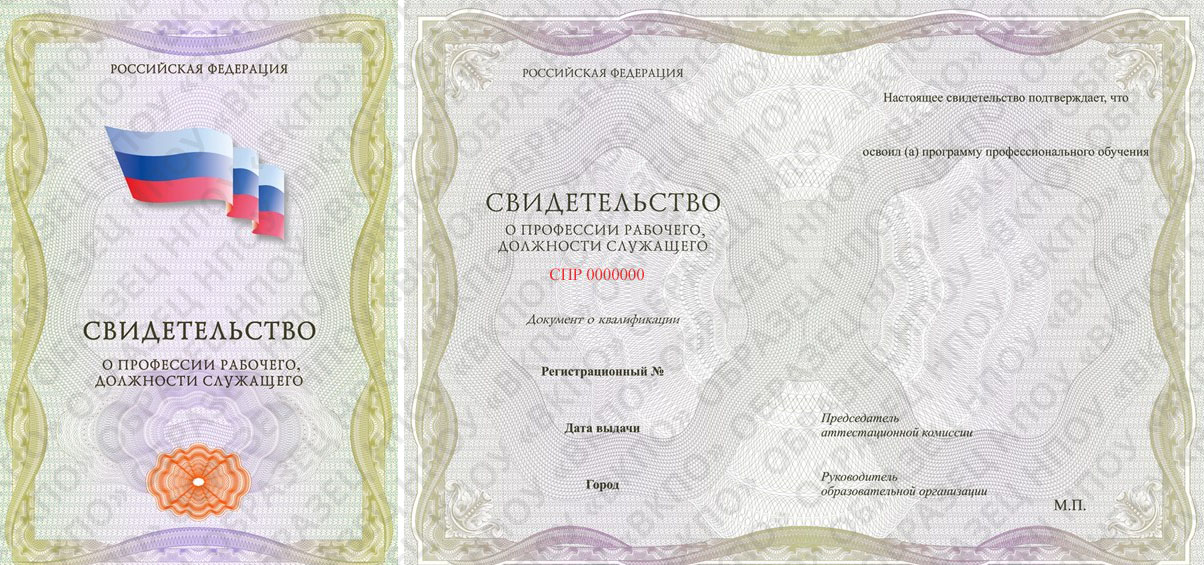 Приложение 7Профессиональное обучение на сайтах образовательных организаций.На сайтах профессиональных образовательных организаций создан специальный раздел "Профессиональное обучение", который обозначен баннером: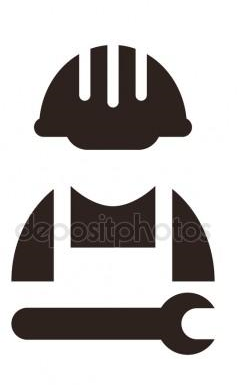 Размещен баннер на главной странице официального сайта организации.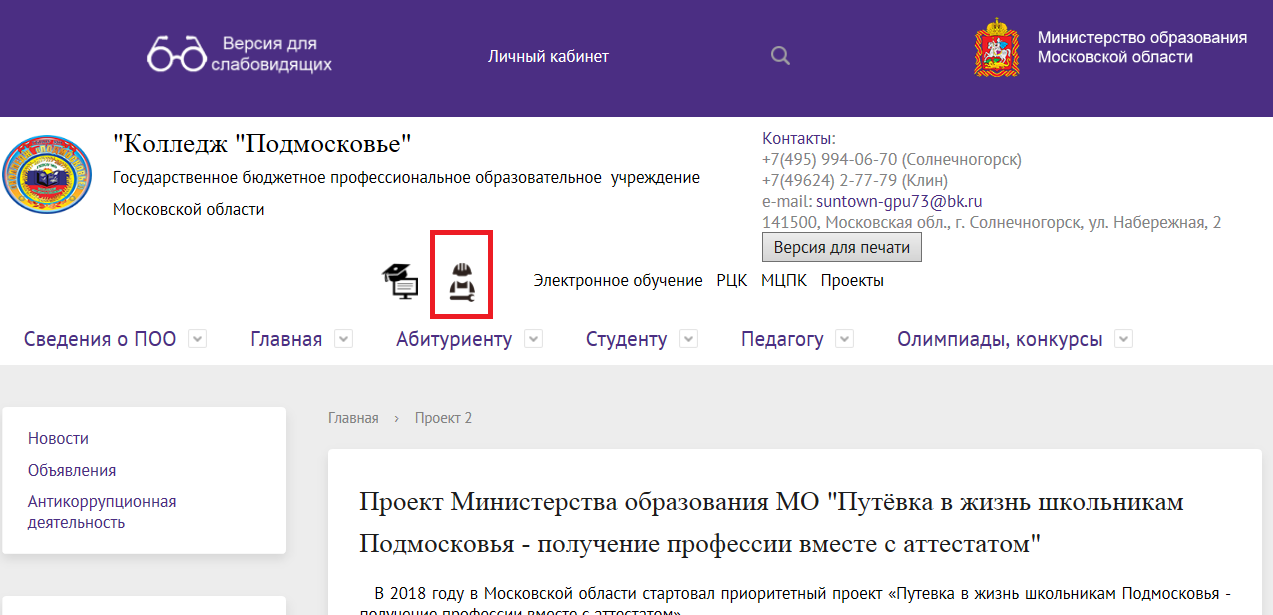 Наполнение раздела должно обязательно содержать информацию:-перечень профессий и  специальностей, по которым ведется обучение;-рабочая программа;-график и режим обучения;- образцы документы, необходимые для поступления;  -списки групп;-расписание занятий;-контактные данные ответственных лиц за профобучение;-отзыв № п/пНаименование профессий рабочих, должностей служащих Квалификация, разрядАгент банка3Агент страховой3Аэродромный рабочий2-4Витражист2-3Водитель погрузчика2-7ВожатыйГорничная1-2Декоратор витрин3Делопроизводитель3Замерщик на топографо-геодезических и маркшейдерских работах2-5Исполнитель художественно-оформительских работ2-3Кондитер1-6Контролер (сберегательного банка)3Контролер пищевой продукции2-4Контроллер-кассир2-4Лаборант химического анализа2-7Лесовод2-6Маляр1-6Младшая медицинская сестра по уходу за больными3Младшая сестра милосердия3Младший воспитатель3Монтажник электрооборудования летательных аппаратов2-7Няня1Обувщик по ремонту обуви2-5Оператор наземных средств управления беспилотным летательным аппаратомОператор станков с программным управлением2 - 5Оператор электронно-вычислительных и вычислительных машин2-4Парикмахер3-5Пекарь2-5Плотник2-7Повар 2-6Помощник воспитателя3Портной2-7Рабочий зеленого хозяйства3 - 6Садовник1 - 2Секретарь руководителя3Секретарь суда3Слесарь - ремонтник по ремонту авиационных приборов3-8Слесарь - сборщик летательных аппаратов2-8Слесарь по ремонту автомобилей1-7Слесарь по ремонту дорожно-строительных машин и тракторов1-6Слесарь-ремонтник2-8Собаковод (кинолог)3Социальный работник3Станочник широкого профиля2-6Токарь 2-8Тракторист2-6Фотограф3-6Художник по костюму3-7Художник росписи по дереву3-6Швея2-6Электромонтер по ремонту и обслуживанию электрооборудования2-8№ п/пФИО обучающегосяКласс обучения ^
в школе(например, 8 «А» или 8 «Б» и т.д.)Контактная информация родителей (законных представителей) обучающегося (телефон (моб., домашний)№ п/пФИО обучающегосяКласс обучения в школе(например, 8 «А» или 8 «Б» и т.д.)Контактная информация родителей (законных представителей) обучающегося (телефон (моб., домашний)№ п/пФИО обучающегосяКласс обучения в школе(например, 8 «А» или 8 «Б» и т.д.)Контактная информация родителей (законных представителей) обучающегося (телефон (моб., домашний)Учреждение профессионального образованияОбщеобразовательное учреждение________________________________________                                                                                                    (полное наименование образовательной организации)________________________________________( место нахождения)Руководительучреждения профобразования                                                       ________________ / ______________________(Подпись)                (ФИО)	     М.П.________________________________________                                                                                                    (полное наименование образовательной организации)________________________________________( место нахождения)Руководительобщеобразовательного учреждения                                                        ________________ / ______________________(Подпись)                (ФИО)	       М.П.